РОССИЙСКАЯ ФЕДЕРАЦИЯВИТЕМЛЯНСКАЯ СЕЛЬСКАЯ АДМИНИСТРАЦИЯ ПОГАРСКОГО РАЙОНА  БРЯНСКОЙ ОБЛАСТИПОСТАНОВЛЕНИЕот 14.05.2019 года  № 17с. ВитемляО внесении изменений в постановление№ 70 от 27.12.2018 года «о мерах по обеспечению исполнения бюджета муниципального образования «Витемлянское сельское поселение Погарского района Брянской области»В целях реализации решения Витемлянского сельского Совета народных депутатов от 26 декабря 2018 года № 14/2 «О бюджете муниципального образования «Витемлянское сельское поселение Погарского района Брянской области» на 2019 год и плановый период 2020 и 2021 годовПОСТАНОВЛЯЮ:1. В Пункт 7, под пункт а), добавить следующие строки «по договорам (муниципальным контрактам) по осуществлению технологического присоединения энергопринимающих устройств».2. Постановление вступает в силу с даты его подписания.3. Данное постановление разместить на официальном сайте администрации Погарского района в сети Интернет.4. Контроль за исполнением постановления возложить на ведущего специалиста Ласую Н.А. 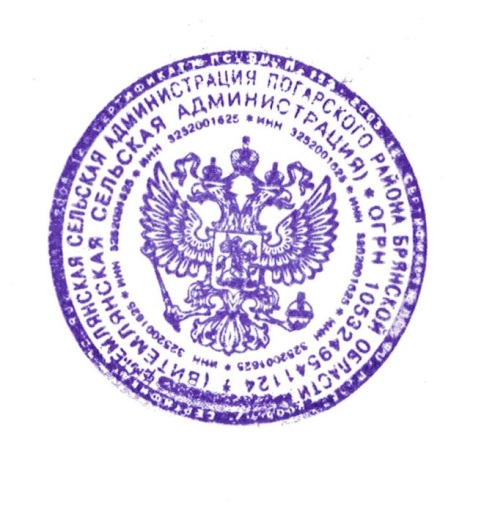 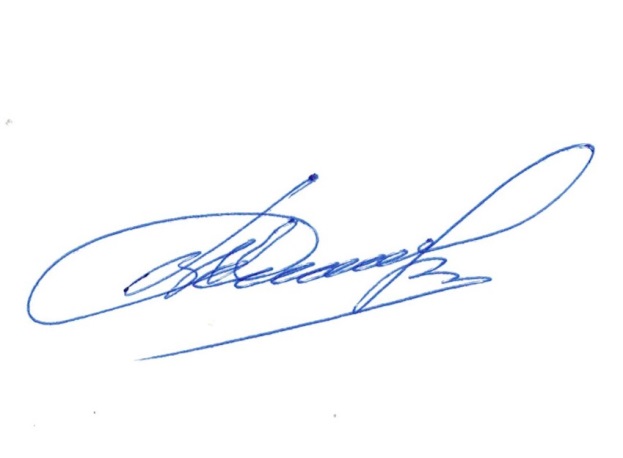 Глава Витемлянскогосельского поселения                                                                           В.А. Клочков